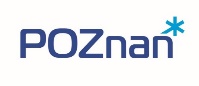 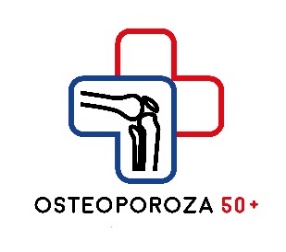 WzórUMOWA NA REALIZACJĘ PROGRAMU POLITYKI ZDROWOTNEJ„Profilaktyka i wczesne wykrywanie osteoporozy wśród kobiet w wieku 50+, 
zamieszkałych w Poznaniu, na lata 2021-2023”UMOWA NR ZSS-II.8010.__.__.2021zawarta w dniu ……………..………. 2021 r. w Poznaniu, pomiędzy:Miastem Poznań, z siedzibą w Poznaniu przy pl. Kolegiackim 17, 61-841 Poznań, 
NIP: 2090001440, zwanym dalej Zlecającym, reprezentowanym przez: Jędrzeja Solarskiego – Zastępcę Prezydenta Miasta Poznaniaa …………………………………………………………………………………………………….ul. …………………….………., NIP: …………………., REGON: …………………, KRS: ………………..., zwanym dalej Realizatorem:reprezentowanym przez: ………………………………………………………………………,zwanych łącznie Stronami.§ 1Przedmiot umowyUmowa zawierana jest z Realizatorem wyłonionym w konkursie ofert na wybór realizatora programu polityki zdrowotnej przeprowadzonym na podstawie zarządzenia Nr …………….. Prezydenta Miasta Poznania z dnia ……………………… r. oraz rozstrzygnięcia konkursu ofert na podstawie zarządzenia Nr ………….. Prezydenta Miasta Poznania z dnia ………………… r.Zlecający zleca Realizatorowi realizację programu polityki zdrowotnej pn. „Profilaktyka i wczesne wykrywane osteoporozy wśród kobiet w wieku 50+, zamieszkałych w Poznaniu, na lata 2021-2023”, zwanego dalej Programem.Realizator zobowiązuje się zrealizować Program w zakresie i na warunkach określonych w niniejszej umowie oraz ofercie złożonej w konkursie ofert na wybór realizatora Programu, stanowiącej załącznik nr 1 do umowy.Termin realizacji Programu ustala się na okres: od dnia podpisania umowy do 31 grudnia 2023 r.§ 2Finansowanie ProgramuZlecający zobowiązuje się do przekazania środków publicznych na realizację Programu 
w latach 2021-2023 w łącznej kwocie …………….. złotych brutto w następującej wysokości:w 2021 roku – …………… zł brutto (słownie: …………………………………. złotych 00/100),w 2022 roku – …………… zł brutto (słownie: …………………………………. złotych 00/100),w 2023 roku – …………… zł brutto (słownie: …………………………………. złotych 00/100),		na rachunek bankowy Realizatora Programu nr ……………………………………………..Środki finansowe, o których mowa w ust. 1, zostaną przekazane w następujący sposób:Faktury VAT Realizator wystawi na: 	Miasto Poznań, Wydział Zdrowia i Spraw Społecznych, ul. 3 Maja 46, 61-728 Poznań, NIP 2090001440.W przypadku wystawienia faktury elektronicznej musi ona zostać przesłana za pośrednictwem Platformy Elektronicznego Fakturowania, zgodnie z przepisami ustawy z dnia 19 listopada 2018 r. o elektronicznym fakturowaniu w zamówieniach publicznych (...) oraz zawierać następujące dane: NABYWCA: Miasto Poznań, pl. Kolegiacki 17, 61-841 PoznańNIP: 2090001440ODBIORCA: Wydział Zdrowia i Spraw Społecznych UMP, ul. 3 Maja 46, 61-728 PoznańGLN Wydziału: 5907459620283Za datę zapłaty uważa się dzień obciążenia rachunku bankowego Zlecającego.Realizator oświadcza, że jest jedynym posiadaczem wskazanego w ust. 1 rachunku bankowego i zobowiązuje się do jego utrzymania nie krócej niż do chwili dokonania ostatecznych rozliczeń ze Zlecającym, wynikających z realizacji niniejszej umowy. Realizator zobowiązany jest do prowadzenia wyodrębnionej dokumentacji finansowo-księgowej środków finansowych otrzymanych na realizację Programu oraz dokonywanych z tych środków wydatków, w sposób umożliwiający identyfikację poszczególnych operacji księgowych.Umowa obejmuje finansowanie:działań edukacyjnych,konsultacji lekarskich wraz z oceną FRAX, badań densytometrycznych, 	 materiałów i zabezpieczenia niezbędnego do realizacji Programu.Zlecający zastrzega sobie prawo do zmiany wysokości środków przeznaczonych na realizację Programu w razie dokonania zmian w budżecie Miasta Poznania dotyczących zadania – w takim przypadku przyznana Realizatorowi wysokość środków finansowych ulega zwiększeniu lub zmniejszeniu w drodze aneksu do umowy.§ 3Zwrot środków finansowychŚrodki finansowe, o których mowa w § 2 ust. 1, Realizator zobowiązany jest wykorzystać do 31 grudnia każdego roku, w którym realizowano Program.Realizator zobowiązuje się zwrócić na konto Zlecającego środki finansowe niewykorzystane w każdym roku kalendarzowym, w którym Program będzie realizowany, w terminie nie dłuższym niż 7 dni liczonych od daty zakończenia realizacji Programu w roku poprzedzającym, w następujący sposób:w przypadku zwrotu środków do 31 grudnia w każdym roku realizacji Programu – na konto nr 52 1020 4027 0000 1702 1262 0888,w przypadku zwrotu środków po 31 grudnia w każdym roku realizacji Programu – na konto nr 10 1020 4027 0000 1302 1262 0870. Wydatkowanie środków finansowych niezgodnie z umową, stwierdzone podczas weryfikacji sprawozdań rocznych i końcowego, stanowiących załącznik nr 5 do umowy, powoduje, że podlegają one zwrotowi na konto Zlecającego (nr konta jak w ust. 2), w ciągu 7 dni od otrzymania przez Realizatora pisma zawiadamiającego o konieczności zwrotu środków finansowych. Zwrot środków po wyznaczonych terminach, określonych w ust. 2 i 3, spowoduje obciążenie Realizatora odsetkami naliczonymi w wysokości określonej jak dla zaległości podatkowych.W przypadku dokonywania ewentualnego zwrotu niewykorzystanych lub wydatkowanych niezgodnie z umową środków finansowych na rachunek bankowy Zlecającego, w treści przelewu należy umieścić informację jakiej umowy dotyczy zwrot, ze szczególnym wskazaniem wielkości środków i odsetek, o których mowa w ust. 2, 3 i 4. § 4Sposób wykonania zadania i wynikające z tego tytułu zobowiązaniaŚrodki finansowe, o których mowa w § 2 ust.1, mogą być wykorzystane wyłącznie na pokrycie wydatków z tytułu realizacji umowy.Realizator zobowiązuje się do udzielania świadczeń zdrowotnych objętych Programem przez personel medyczny i pozostałych specjalistów posiadających kwalifikacje zawodowe, zgodnie z obowiązującymi w tym zakresie przepisami prawnymi oraz zakresem wskazanym w ofercie złożonej przez Realizatora. Realizator zobowiązuje się do prowadzenia i przechowywania dokumentacji medycznej zgodnie z obowiązującymi przepisami prawa, na zasadach obowiązujących w podmiotach prowadzących działalność leczniczą.Realizator zobowiązuje się do przechowywania dokumentacji związanej z realizacją Programu przez 5 lat, licząc od początku roku następującego po roku, w którym zakończono realizację Programu, z wyjątkiem dokumentacji medycznej, która będzie przechowywana zgodnie z art. 29 ustawy z dnia 6 listopada 2008 r. o prawach pacjenta i Rzeczniku Praw Pacjenta (tj. Dz. U. z 2020 r. poz. 849). Realizator zobowiązuje się do prowadzenia sprawozdawczości z zakresu statystyki publicznej, zgodnie z powszechnie obowiązującymi przepisami prawa w tym zakresie.Realizator zobowiązuje się do zapewnienia ochrony danych osobowych, zgodnie 
z obowiązującymi przepisami prawa w tym zakresie.Realizator zobowiązuje się do posiadania przez cały okres trwania Programu ubezpieczenia od odpowiedzialności cywilnej za szkody wyrządzone w związku z udzieleniem świadczeń zdrowotnych objętych Programem.Realizator zobowiązuje się do przeprowadzenia anonimowego badania ankietowego w celu oceny satysfakcji uczestników programu i poznania opinii na temat jego realizacji z wykorzystaniem wzoru stanowiącego załączniki nr 2 i 3 do Programu.§ 5Odpowiedzialność RealizatoraRealizator oświadcza, iż posiada polisę ubezpieczenia od odpowiedzialności cywilnej w zakresie działalności objętej Programem.Za szkody powstałe wobec osób trzecich w związku z realizacją Programu odpowiedzialność ponosi wyłącznie Realizator.Wszelkie wartości będące przedmiotem ochrony prawa własności intelektualnej, związane z realizacją Programu pozostają własnością Zlecającego i Realizator nie ma prawa wykorzystywania ich do własnej działalności bez pisemnej zgody Zlecającego.§ 6Obowiązki sprawozdawcze RealizatoraRealizator zobowiązany jest do sporządzania i przesyłania drogą elektroniczną Zlecającemu (na adres: wziss@um.poznan.pl) okresowych raportów z realizacji Programu zgodnie z formularzami stanowiącymi załączniki nr 2-4 do umowy zgodnie z terminami wskazanymi przez Zlecającego.W terminie do 30 stycznia po każdym roku realizacji Programu Realizator przekaże Zlecającemu sprawozdanie roczne/końcowe z jego realizacji, obejmujące rozliczenie merytoryczno-finansowe wszystkich przekazanych przez Zlecającego środków finansowych, sporządzanych zgodnie z załącznikiem nr 5 do umowy.Zlecający ma prawo żądać, aby Realizator w wyznaczonym terminie przedstawił dodatkowe  informacje i wyjaśnienia do sprawozdań, o których mowa w ust. 1 i 2.W przypadku nieprzedłożenia raportów i sprawozdań, o których mowa w ust. 1 i 2, Zlecający wzywa pisemnie Realizatora do ich złożenia. Niezastosowanie się do wezwania oraz nieprzedstawienie wyjaśnień, o których mowa w ust. 3, może skutkować przeprowadzeniem kontroli, która może być podstawą rozwiązania niniejszej umowy.§ 7Obowiązki informacyjne RealizatoraRealizator ma obowiązek umieszczenia widocznej informacji o realizowanym Programie na swojej stronie internetowej oraz w miejscu jego realizacji.Realizator zobowiązuje się do informowania opinii publicznej, że Program jest współfinansowany ze środków otrzymanych od Zlecającego. Informacja na ten temat powinna się znaleźć we wszystkich materiałach, publikacjach, informacjach dla mediów, ogłoszeniach oraz w wystąpieniach publicznych.Realizator zobowiązuje się do umieszczania logo Zlecającego na wszystkich materiałach, w szczególności promocyjnych i informacyjnych dotyczących realizowanego Programu, w sposób zapewniający jego dobrą widoczność. Realizator zobowiązany jest do uzyskania akceptacji przez Zlecającego materiałów, o których mowa w ust. 3, przed ich wydrukowaniem i udostępnianiem.§ 8Uprawnienia informacyjne ZlecającegoRealizator upoważnia Zlecającego do rozpowszechniania w dowolnej formie, w prasie, radiu, telewizji, Internecie oraz innych formach publikacji, nazwy oraz adresu Realizatora, przedmiotu i celu, na który przyznano środki, oraz informacji o wysokości przyznanych środków.§ 9Przetwarzanie danych osobowych reprezentantów StronDane osobowe reprezentantów Stron będą przetwarzane w celu zawarcia i wykonania umowy.Każda ze Stron oświadcza, że jest administratorem danych osobowych osób wskazanych do wykonania umowy i zobowiązuje się udostępnić je Stronom umowy, wyłącznie w celu i zakresie niezbędnym do jej realizacji, w tym dla zapewniania sprawnej komunikacji pomiędzy Stronami.Dane, o których mowa w ust. 2, w zależności od rodzaju współpracy, mogą obejmować: imię i nazwisko pracownika, zakład pracy, stanowisko służbowe, służbowe dane kontaktowe (e-mail, numer telefonu) oraz dane zawarte w dokumentach potwierdzających uprawnienia lub doświadczenie zawodowe. Każda ze Stron zobowiązuje się wypełnić tzw. obowiązek informacyjny administratora wobec osób, o których mowa w ust. 2, których dane udostępnione zostały/zostaną Stronom w celu wykonania umowy, poprzez zapoznanie ich z informacjami, o których mowa w art. 14 RODO.Informacje na temat przetwarzania danych osobowych przez Zlecającego znajdują się pod adresem: https://www.poznan.pl/klauzuladlakontrahenta/.Informacje na temat przetwarzania danych osobowych przez Realizatora znajdują się pod adresem: ……………………..§ 10Kontrola realizacji ProgramuZlecający sprawuje kontrolę prawidłowości realizacji umowy zawartej z Realizatorem, w tym wydatkowania środków finansowych przeznaczonych na realizację Programu.Kontrola może być prowadzona w czasie realizacji Programu oraz po jego zakończeniu.Prawo kontroli ze strony Zlecającego przysługuje upoważnionym pracownikom lub upoważnionemu przez Zlecającego podmiotowi zewnętrznemu.Zlecający w celu kontroli ma prawo żądać od Realizatora wszystkich dokumentów dotyczących realizacji Programu. Pod względem finansowym kontroli podlegają udokumentowane wydatki poniesione na realizację Programu do wysokości środków przekazanych w ramach niniejszej umowy.Realizator zobowiązuje się do udzielania ustnie lub na piśmie wyjaśnień i informacji dotyczących realizacji Programu, w zależności od żądania kontrolującego oraz w terminie przez niego określonym.Realizator zobowiązuje się do niezwłocznego wykonywania zaleceń pokontrolnych po przeprowadzonej kontroli, wydanych w formie pisemnej.§ 11Rozwiązanie umowy Umowa może być rozwiązana na mocy porozumienia Stron, z zachowaniem
14-dniowego okresu wypowiedzenia w przypadku wystąpienia okoliczności, za które Strony nie ponoszą odpowiedzialności, a które uniemożliwiają wykonanie umowy. Skutki finansowe i ewentualny zwrot środków finansowych Strony określą w sporządzonym na tę okoliczność protokole.W przypadku zaistnienia okoliczności, o których mowa w ust.1, Strony mogą uregulować odmiennie zasady realizacji całości lub części zadania określonego w umowie w drodze aneksu do umowy.W przypadku, gdy Realizator rażąco naruszy istotne postanowienia umowy, Zlecający wezwie Realizatora w formie pisemnej pod rygorem nieważności do usunięcia tego rażącego naruszenia istotnego postanowienia umowy, w terminie 14 dni od doręczenia tego wezwania, zamieszczając w treści wezwania szczegółowy opis rażącego naruszenia istotnego postanowienia umowy, którego usunięcia domaga się od Realizatora. Jeżeli Realizator w terminie 14 dni od otrzymania wezwania, o którym mowa w zdaniu poprzednim, nie usunie rażącego naruszenia istotnego postanowienia umowy opisanego w wezwaniu, wówczas Zlecający może rozwiązać umowę bez zachowania okresu wypowiedzenia, składając Realizatorowi oświadczenie o rozwiązaniu umowy w formie pisemnej pod rygorem nieważności.Prawo rozwiązania umowy ze skutkiem natychmiastowym przysługuje: Zlecającemu – w sytuacji, gdy Realizator z przyczyn leżących po jego stronie nie rozpoczął realizacji umowy lub przerwał jej realizację i jej nie wznowił mimo wezwań Zlecającego, Realizatorowi – gdy Zlecający nie reguluje na bieżąco faktur i mimo wezwania zwleka z zapłatą dłużej niż 1 miesiąc.W razie wystąpienia istotnej zmiany okoliczności powodującej, że wykonanie umowy nie leży w interesie publicznym, czego nie można było przewidzieć w chwili zawierania umowy, Zlecający może rozwiązać umowę w terminie jednego miesiąca od otrzymania wiadomości o powyższych okolicznościach.Zlecający ma prawo do rozwiązania umowy i odstąpienia od realizacji Programu z przyczyn obiektywnych w sytuacji zmian w budżecie Miasta Poznania bądź zmian i rozstrzygnięć legislacyjnych. § 12Kary umowneZlecający może zażądać od Realizatora kary umownej w wysokości 5% kwoty określonej w § 2 ust. 1 umowy na realizację zadania w każdym roku kalendarzowym, w przypadku:niewywiązywania się lub nieterminowego realizowania postanowień umowy,nieusunięcia przez Realizatora nieprawidłowości stwierdzonych podczas kontroli.Należność, o której mowa w ust. 1, zostanie wpłacona na wskazane przez Zlecającego konto.Zlecającemu przysługuje prawo do dochodzenia na zasadach ogólnych odszkodowania przewyższającego karę umowną, określoną w ust. 1, na drodze sądowej.§ 13Postanowienia końcoweWygaśnięcie umowy nastąpi z chwilą zaakceptowania przez Zlecającego sprawozdania końcowego, o którym mowa w § 6 ust. 2.W przypadku, gdy Realizator zamierza dokonać zmian podstaw formalno-prawnych prowadzonej działalności, mających wpływ na sposób realizacji umowy, jest zobowiązany do pisemnego poinformowania Zlecającego o tym zamiarze, nie później niż na 30 dni przed ich dokonaniem.Istotne dla realizacji przedmiotu umowy zmiany wymagają formy pisemnej pod rygorem nieważności. Zmiana postanowień zawartych w umowie może nastąpić też za zgodą obu Stron, wyrażoną na piśmie, bez konieczności sporządzania aneksu do umowy.W sprawach nieuregulowanych umową mają zastosowanie przepisy ustawy z 27 sierpnia 2009 r. o finansach publicznych, ustawy z 15 kwietnia 2011 roku o działalności leczniczej, ustawy z 27 sierpnia 2004 r. o świadczeniach opieki zdrowotnej finansowanych ze środków publicznych, ustawy z 25 czerwca 2015 r o leczeniu niepłodności i ustawy z 23 kwietnia 1964 r. – Kodeks cywilny.Ewentualne spory powstałe na tle wykonywania umowy będą rozstrzygane w drodze polubownego porozumienia. W przypadku nieuzyskania porozumienia, rozstrzygnięcie sporu zostanie poddane sądowi właściwemu dla siedziby Zlecającego.Umowa została sporządzona w dwóch jednobrzmiących egzemplarzach, po jednym dla każdej ze Stron.Umowa obowiązuje na czas określony: od dnia podpisania umowy do 31 grudnia 2023 r. Integralną część umowy stanowią następujące załączniki:Oferta Realizatora Programu,Formularz raportu z działań edukacyjnych,Formularz raportu z wykonania świadczeń,Formularz raportu z wydatkowania środków,Formularz sprawozdania rocznego/końcowego.StronyRealizator						Zlecający	………………………………..				………………………………Rok 2021KwotaWarunekI zaliczka… zł bruttopo zawarciu umowy, w terminie do 21 dni od daty przedłożenia Zlecającemu prawidłowo wystawionej faktury zaliczkowejII zaliczka … zł bruttopo wykorzystaniu przez Realizatora nie mniej niż 80% kwoty z I zaliczki i przedłożeniu Zlecającemu prawidłowo wystawionej faktury zaliczkowej oraz pod warunkiem zaakceptowania przez Zlecającego raportów z bieżącej realizacji Programu, obejmujących merytoryczne i finansowe rozliczenie I zaliczki, sporządzonych zgodnie z załącznikami nr 2-4 do umowyIII zaliczka… zł bruttopo wykorzystaniu przez Realizatora nie mniej niż 80% kwoty z II zaliczki i przedłożeniu Zlecającemu prawidłowo wystawionej faktury zaliczkowej oraz pod warunkiem zaakceptowania przez Zlecającego raportów z realizacji Programu, obejmujących merytoryczne i finansowe rozliczenie I zaliczki, sporządzonych zgodnie z załącznikami nr 2-4 do umowyIV zaliczka… zł bruttopo wykorzystaniu przez Realizatora nie mniej niż 80% kwoty z III zaliczki i przedłożeniu Zlecającemu prawidłowo wystawionej faktury zaliczkowej oraz pod warunkiem zaakceptowania przez Zlecającego raportów z realizacji Programu obejmujących merytoryczne i finansowe rozliczenie II zaliczki, sporządzonego zgodnie z załącznikiem nr … do umowyRok 2022KwotaWarunekV zaliczka… zł bruttopo przedłożeniu Zlecającemu prawidłowo wystawionej faktury zaliczkowej oraz pod warunkiem zaakceptowania przez Zlecającego raportów z realizacji Programu, obejmujących merytoryczne i finansowe rozliczenie III zaliczki, sporządzonych zgodnie z załącznikami nr 2-4 do umowyVI zaliczka … zł bruttopo wykorzystaniu przez Realizatora nie mniej niż 80% kwoty z V zaliczki i  przedłożeniu Zlecającemu prawidłowo wystawionej faktury zaliczkowej oraz pod warunkiem zaakceptowania przez Zlecającego rocznego sprawozdania z realizacji Programu, sporządzonego zgodnie z załącznikiem nr 5, oraz raportów obejmujących merytoryczne i finansowe rozliczenie IV zaliczki,  sporządzonych zgodnie z załącznikami nr 2-4 do umowyVII zaliczka … zł bruttopo wykorzystaniu przez Realizatora nie mniej niż 80% kwoty z VI zaliczki i przedłożeniu Zlecającemu prawidłowo wystawionej faktury zaliczkowej oraz pod warunkiem zaakceptowania przez Zlecającego raportów z realizacji Programu, obejmujących merytoryczne i finansowe rozliczenie V zaliczki, sporządzonych zgodnie z załącznikami nr 2-4 do umowyVIII zaliczka… zł bruttopo wykorzystaniu przez Realizatora nie mniej niż 80% kwoty z VII zaliczki i przedłożeniu Zlecającemu prawidłowo wystawionej faktury zaliczkowej oraz pod warunkiem zaakceptowania przez Zlecającego raportów z realizacji Programu, obejmujących merytoryczne i finansowe rozliczenie VI zaliczki, sporządzonych zgodnie z załącznikami nr 2-4 do umowyRok 2023KwotaWarunekIX zaliczka… zł bruttopo przedłożeniu Zlecającemu prawidłowo wystawionej faktury zaliczkowej oraz pod warunkiem zaakceptowania przez Zlecającego raportów z realizacji Programu, obejmujących merytoryczne i finansowe rozliczenie VII zaliczki, sporządzonych zgodnie z załącznikami nr 2-4 do umowyX zaliczka … zł bruttopo wykorzystaniu przez Realizatora nie mniej niż 80% kwoty z IX zaliczki i przedłożeniu Zlecającemu prawidłowo wystawionej faktury zaliczkowej oraz pod warunkiem zaakceptowania przez Zlecającego rocznego sprawozdania z realizacji Programu, sporządzonego zgodnie z załącznikiem nr 5, oraz raportów obejmujących merytoryczne i finansowe rozliczenie VIII zaliczki, sporządzonych zgodnie z załącznikami nr 2-4 do umowyXI zaliczka … zł bruttopo wykorzystaniu przez Realizatora nie mniej niż 80% kwoty z X zaliczki i przedłożeniu Zlecającemu prawidłowo wystawionej faktury zaliczkowej oraz pod warunkiem zaakceptowania przez Zlecającego raportów z realizacji Programu, obejmujących merytoryczne i finansowe rozliczenie IX zaliczki, sporządzonych zgodnie z załącznikami nr 2-4 do umowyXII zaliczka… zł bruttopo wykorzystaniu przez Realizatora nie mniej niż 80% kwoty z XI zaliczki i przedłożeniu Zlecającemu prawidłowo wystawionej faktury zaliczkowej oraz pod warunkiem zaakceptowania przez Zlecającego raportów z realizacji Programu, obejmujących merytoryczne i finansowe rozliczenie X zaliczki, sporządzonych zgodnie z załącznikami nr 2-4 do umowy